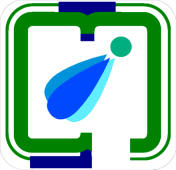 AIR TICKET BOOKING FROM BALMER LAWRIE & CO. LTD.REQUISITION FORMFlight DetailFare Choice: ……………………………………………..(LTC 80 Fare/LTC normal Fare)  Passenger Detail (Including Self)Note: Attach all necessary documents like office order, approval etc.Name and Signature1Name of Emp PF No.2Mobile No.3E-mail4Remarks, if anyInward Journey Inward Journey Inward Journey Inward Journey Inward Journey Return JourneyReturn JourneyReturn JourneyReturn JourneyReturn JourneyDateTimeFromToFlight NameDateTimeFromToFlight NameS.No.Name of Family MemberRelation with EmployeeDate of BirthRemark